GUIA DE ESTUDIO : HISTORIA Y GEOGRAFIA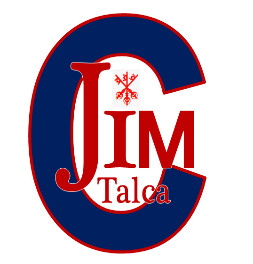 Desarrollar la siguiente guía utilizado los contenidos, presentes en el cuaderno, que han sido trabajados durante el repaso del año 2019.Plazo máximo de estrega. 31 de marzo.Las respuestas de esta guía deben ser realizadas en la misma “guía”.  Una vez finalizada enviarla al siguiente correo.trabajos.profesor.sazo@gmail.compd: si no dispone de computador y/o internet , puede desarrollarla en el cuaderno y enviar fotografías del desarrollo al mismo correo.I- Verdadero o Falso. Indicar si la aseveración es verdadera o falsa, justificando las falsas (18 p) a)____ Durante la Edad Media se creía que la tierra era planab)____ En el siglo XV solamente se conocían los continentes:  Europa, África y Asia.c)____ Los primeros europeos en llegar a América fueron los Japoneses d)____ La teoría heliocéntrica decía que la tierra estaba en el centro del universo y el sol giraba en torno a ella.e)____ La principal motivación de los viajes de exploración era encontrar una nueva ruta a Australia f)____ Entre los instrumentos utilizados durante los viajes de exploración encontramos: la brújula y el astrolabio. g)____ Las especias eran unas islas desde donde los europeos conseguían metales preciososh)____ La expedición de Colón fue financiada por los reyes de Franciai)____ Colón y su tripulación llego a la isla de San Salvador y la bautizó como GuanahaniII.- Responder brevemente las siguientes preguntas ¿En qué fecha se descubrió América? (4p)¿Cuáles eran los objetivos de la conquista? (6p)---III.- Complete la oración con los siguientes conceptos. (18 p)      Tratado de Tordecillas  – Hidalgos  – 3 de agosto  1492  - Privado  -Capitulación   – Autorización  - Hueste -  Fundación de ciudades  – Damero a) La expedición de Colón partió desde el puerto de Palos el ……………………………………………………….b) La repartición entre España y Portugal  de los territorios descubiertos, se concretó definitivamente mediante el   …………..………………………………………………………………….c) La conquista de América tuvo un carácter………………………………………………………. pues la corona española no aportaba con recursos.d) Los miembros de la baja nobleza que vinieron a América en busca de fama y fortuna eran los llamados …………………………………………………………..e) El primer paso antes de venir a América era conseguir la ………………………………………… del rey.f) Una …………………………………….. era un acuerdo entre el Rey y el capitán de conquista, en donde se establecían los deberes  y derechos de ambas partes g) Por último se reunían los hombres que acompañarían la expedición, eso se denominaba …………………………………… indiana.h) Para la consolidación de la conquista se procedía a la ……………………………………………………..i) El modelo de plano utilizado para la fundación de ciudades era de tipo ……………………………………IV.- Términos pareados. Establecer la relación que existe entre la columna A  y la columna B (20 p)Columna A				Columna B1) Especias			___ conquistador del Perú2) Reyes católicos		___ la  Niña, la Pinta  y la Santa María3) Expedición de Colón		___ pimienta, canela, clavo de olor, etc.4) Hernando de Magallanes	___ mujer azteca  que ayudo a los españoles5) Francisco Pizarro		___ Emperador azteca a la llegada de los españoles6) Hernán Cortés 		___ Isabel de Castilla y Fernando de Aragón 7) Malinche			___ encabezó la primera circunnavegación a la tierra 8) Atahualpa			___ conquistador de México 9) Moctezuma II		___ Emperador Inca capturado por los españoles10)  Musulmanes		___ impedían el intercambio comercial entre Europa  y Asia				        a través del mar MediterráneoÉXITO!!!!!!!!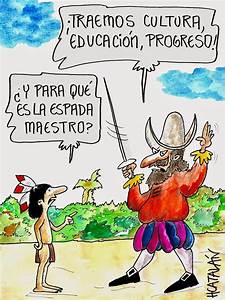 